Johnson Production Group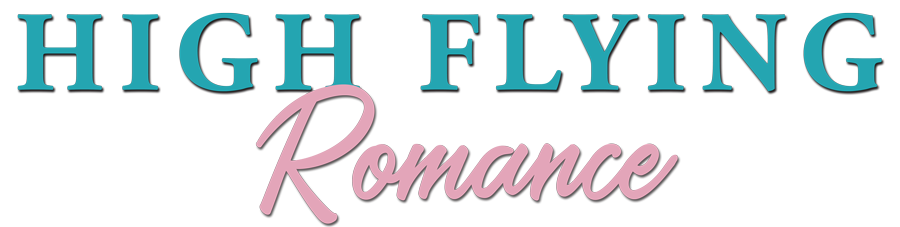 Press KitOne-LinerMusic teacher Hannah Adams finds unexpected love with Gavin after he and his daughter move back to town and participate in the town's annual Kite Festival.SynopsisHannah Adams falls for more than teaching music when wood-worker Gavin McQueen (and his nine-year old daughter) move back to town after his wife’s passing. With a shared interest in the upcoming Kite Festival, Hannah becomes smitten with her new neighbour Gavin. But with an ex-girlfriend who makes it clear that she no longer wants to be an ex, Hannah finds difficulty in if knowing if Gavin is into her, as much as she is into him.ProducersExecutive ProducerTIMOTHY O. JOHNSONJESSICA LOWNDESCHRISTIE WILLCo-Executive ProducerJOSEPH WILKAProducerNAVID SOOFISupervising Producer OLIVER DE CAIGNYKey CastKey Cast BiographiesJESSICA LOWNDESAfter captivating audiences and critics alike with her powerfully dynamic portrayal of drug-addicted, pregnant teen actress and singer Adrianna on The CW’s hit series “90210,” Jessica Lowndes (pronounced Lounds) quickly turned heads.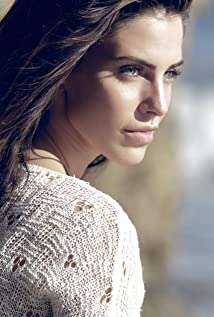 In 2014, Lowndes played Bruce Willis’s love interest opposite John Cusack in the action thriller The Prince. The following year she starred alongside Will Ferrell and Kristen Wiig in Lifetime’s “A Deadly Adoption” as well as the summer feature film Eden. Additionally, her horror film Abattoir premiered in June 2016 at the Los Angeles Film Festival and was released in December of that year.Lowndes starred in the Hallmark Channel Original Movies “Merry Matrimony” and “A December Bride” and the Hallmark Movies & Mysteries Original Movie “Magical Christmas Ornaments.” Recently, she appeared in BBC America’s critically acclaimed series “Dirk Gently’s Holistic Detective Agency” and TNT’s “Major Crimes.”In 2016, Lowndes broke the Internet when she punked her fans into believing she was engaged to comedian Jon Lovitz.More recently, Lowndes starred in the 2018 Hallmark Channel holiday movie “Christmas at Pemberley Manor” as well as in “Yes, I Do,” part of Hallmark Channel’s “June Weddings” lineup.CHRISTOPHER RUSSELLChristopher Russell is a first generation Canadian born to British parents. From a very young age, he was drawn to the arts and began performing. His first role as an actor was portraying Mary and Joseph's donkey in his pre-school production of “The Nativity Story,” for which he received rave reviews. In high school, Russell performed in many productions, most notably as Magnus Muldoon in a rendition of Tom Stoppard’s “The Real Inspector Hound,” which earned him the Sears Drama Festival Award of Excellence.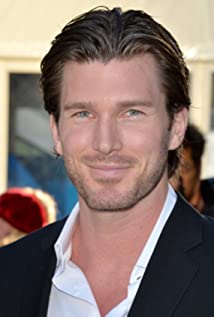 Russell recently filmed the lead role of Madison in ABC Family’s pilot “Gorgeous Morons.” His numerous television credits prior to that include guest star and recurring appearances on “Girlfriends’ Guide to Divorce,” “Men in Trees” with Anne Heche, “Flashpoint,” “The Listener,” “Murdoch Mysteries,” The CW’s “iZombie,” “Nikita,” “Supernatural” and “Beauty and the Beast,” as well as the TV movies “Love, Again,” “Midnight Masquerade,” “The Boy Next Door,” “Seduced By Lies” and “Catch A Christmas Star.”Russell’s film credits include “Gone Tomorrow,” “Gangster Exchange,” George Romero’s “Land of the Dead,” “Center Stage: Turn It Up” and “The Right Kind Of Wrong,” which was an official selection for TIFF 2013, starring “True Blood’s” Ryan Kwanten and Catherine O'Hara.Russell currently lives in Vancouver with his wife and his two children.AMÉLIE WILL WOLF Amélie Will Wolf is best known for her role as “Avery Palmer” in “Poinsettias for Christmas” starring opposite Bethany Joy Lenz and Sharon Lawrence. Amélie also played Amy in the holiday favourite “A Wish for Christmas” starring Lacey Chabert & Paul Greene. In 2020, Amélie starred in the award winning short movie “Her Coming”.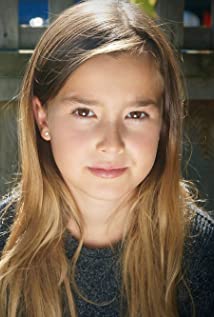 DONNA BENEDICTODonna Benedicto is a well known Canadian actress and producer based in Vancouver, British Columbia, Canada. She touted to stardom for her acting appearances in movies and television series like Supergirl, Almost Human, and The Main Event.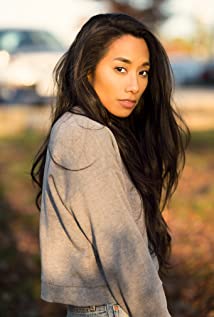 LISA ANN DURUPTOriginally from Winnipeg, Manitoba, Lisa Durupt has established herself as fierce, funny, and fearless talent in film and television. While she did study theatre at the University of Winnipeg and the Canadian College of Performing Arts, it was her natural athleticism that gave her an entry into the film industry as a dancer and stunt performer. Following early appearances in films like Shall We Dance and The Lazarus Project, Lisa was cast by Canadian comedy veteran Mark McKinney on the series, Less Than Kind, as the temperamental Shandra. Lisa's unfiltered energy and gift for ad-libbing over four seasons of the show was highlighted by a Gemini Award nomination in 2010 for Best Individual Performance in a Comedy Program or Series and a Leo Award nomination for Best Performance in a Music, Comedy, or Variety Program or Series in 2013.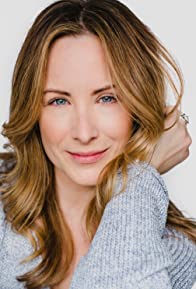 After a string of appearances across film and television projects such as The Pastor's Wife, The Color of Rain, Run for Your Life, and Supernatural, Lisa Durupt won her most substantial cinematic role thus far as the overly competitive sister of Sonja Bennett in Preggoland, a performance that earned Lisa her second Leo Award nomination in 2015 for Best Supporting Performance by a Female in a Motion Picture.While she continues to work steadily on film, Lisa is presently enjoying another steady run on television as Andrea Todd - sister to Alison Sweeney's Hannah Swensen - on Murder She Baked, the Hallmark Channel screen adaptations of the best-selling mystery novel series of the same name.FRED KEATINGFred Keating has a long and multi-faceted career in theatre, radio, TV and film in character roles and as a writer, actor, producer, director, host, motivational speaker and podcast producer/host.He is skilled and fearless, an award-winning filmmaker with many accomplishments. Since 1984 Fred’s been telling stories, both in front of and behind the camera, for the motion picture industry, private companies, and provincial and federal government departments. He’s racked up more than 78 movie credits on IMDB. He’s a voting member of the Academy of Canadian Cinema and Television and the Writer’s Guild of Canada. In 2003 Fred received the David Billington Award in recognition of his many contributions to Alberta’s production community, and in 2005 was honoured with The Centennial Medal for his work in Alberta-based media projects.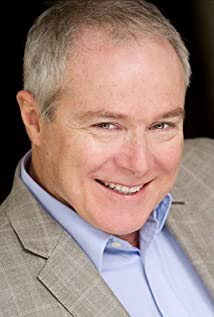 Production CreditsFull CastProduced by Written & Directed by CHRISTIE WILLMusic by FREDERIK WIEDMANN Cinematography by MIKE KAM Film Editing by DEVIN TAYLOR Casting By JUDY LEE Production Design by HEATHER COUTTSFull CrewProducer BiographiesTIM JOHNSON – Executive ProducerTim Johnson is among the most active and reliable producers in the business thanks to top rate productions and global distribution appeal. Johnson is also responsible for producing the international hit series, DR. QUINN, MEDICINE WOMAN for CBS for over 5 seasons. During his 100-episode tenure, he also developed and produced the original docu-drama COLD CASE for CBS network, which was the very first program to integrate television with the Internet.Johnson has produced over 150 movies, 15 globally released series for every major US network - including ABC, Disney, CBS, NBC, Netfly, FOX and Sony.JOHNSON PRODUCTION GROUP The Johnson Production Group contracts globally to produce television content for international networks, studios and distributors. Based in Los Angeles and Vancouver, British Columbia, the company manages production, facilitates development and financing, procures distribution and guarantees quality and timely execution of its programs. While costs have gone up, so has the demand for quality. No longer is good enough, good enough. Johnson Production Group serves that segment when a show needs to be "A" quality, but produced efficiently enough to meet a locked budget. JPG specializes in value, protection of creative elements, and delivery of a quality finished product.JOSEPH WILKA – Head of ProductionJoseph Wilka is the Head of Production for Johnson Production Group. Los Angeles-based, Joseph had already produced and directed several feature films before serving as the senior marketing executive for Gravitas Ventures. While at Gravitas, Wilka helped pioneer new distribution models for independent films including day-and-date theatrical releases. It was also at Gravitas where Joseph first worked with Johnson Production Group to facilitate the release of their films to the worldwide Video On Demand audience. After serving as the Director of Distribution and Production for Viva Pictures, where he produced English-language versions of foreign animated titles for DirecTV, Wilka officially joined Johnson Production Group. As Head of Production, he oversees the development, production, and distribution of films from multiple production units for release on broadcast and streaming platforms.OLIVER DE CAIGNY – Supervising ProducerOliver De Caigny is a Canadian producer originally from Belgium, his background in financing, production, and post production makes him a well-rounded producer for any type of production. His experience in financing and production agreements (film and TV series and movies-of-the week), distribution agreements (both domestic and foreign) as well as international co-productions, Canadian tax credit, Telefilm Canada and Canada Media Fund incentives provides him with a well-rounded background in development, production and distribution for motion pictures, television series and productions.NAVID SOOFI – ProducerNavid is the primary producer for Novus Ordo Seclorum. Navid’s passion for filmmaking along with his business and engineering background plays an important role in creating a successful and transparent business model. Navid has been in the entertainment industry for more than 13 years and has produced over 50 feature films, TV shows and commercials that have been featured on national television, international theatres, and new media platforms. His credits include Over the Moon in Love, The Mistletoe Secret, Random Acts of Christmas, Love Unleashed, Identity Theft of a Cheerleader, and A Mother on the Edge.CHRISTIE WILL - DirectorChristie Will studied at Emerson College in Boston MA, and the College of Charleston in SC. She earned a BA in Business Arts Management, in addition to a BA in Theatre Performance (concentrating in Music Theatre and Film). Christie also earned a BFA in Art History, along with receiving a 'Leadership in the Arts' Distinction Award, upon graduation.Following University, Christie graced stages across North America, before moving to Los Angeles where she worked as an actress, model, and emerging director and writer. During this time, she split the year by living between Vancouver Canada and Los Angeles California. In Vancouver, Christie founded the first avant-garde black box theatre; The Beaumont Playhouse (based on the teachings of Sanford Meisner; Christie was a long time student of Robert Carnegie's 'Playhouse West' in Los Angeles). It was during her time back in the theatre that Christie honed in on her writing and directing for the stage. After finding success and audiences within the theatre scene, Christie soon transposed her efforts into film.Career: Her first short film 'Dysfunction' was received with critical acclaim, encouraging Christie to focus her creative aspirations to further writing and directing for the big and small screen. She worked as Peter Berg's director's assistant (Smokin Aces, Friday Night Lights, Hancock, The Rundown), before moving into Senior Executive in Business Development for singer/ entertainer Paula Abdul (responsible for the development of Paula's first reality show 'Hey Paula'). From this position, Christie focused her sights on directing electronic press kits for feature films, and learning the business of movie production. Her sharp storytelling, and creative approach to these electronic press kits, made for happy distributors and producers. She quickly moved into a producer’s seat, after earning the respect from her colleagues and peers.After successfully producing (co-producing & associate producing) on various film and televised projects, Christie naturally segued into writing and directing feature films.As a new female writer, director, producer on the Hollywood scene, Christie's work has been described as "fresh, often providing an uncontrived social commentary on Hollywood" (ref: TS 2006). Her writing and directing has also been described as "authentic, uncensored, and female centric; Christie Will is one of those emerging talents to keep your eye on" (The Sun)Christie lives on the West Coast between Los Angeles, California, USA, and Vancouver, British Columbia, Canada.Billing BlockJohnson Production Group Presents “HIGH FLYING ROMANCE”
Starring JESSICA LOWNDES  CHRISTOPHER RUSSELL  AMÉLIEWILL WOLF  
DONNA BENEDICTO  LISA ANN DURUPT  FRED KEATING  Casting by JUDY LEE  
Production Designer HEATHER COUTTS  Director of Photography MIKE KAM  
Edited by DEVIN TAYLOR  Music by FREDERIK WIEDMANN  Supervising Producer 
OLIVER DE CAIGNY  Co-Executive Producer  JOSEPH WILKA  Executive Producers  
TIMOTHY O. JOHNSON  JESSICA LOWNDES  CHRISTIE WILL  
Produced by NAVID SOOFI  Written and Directed by CHRISTIE WILLIn Loving Memory of PAUL EDWARDS“My Heart is Waiting”Performed by: JESSICA LOWNDES (Also performed by PETER GRAHAM-GAUDREAU)Written by: SEBASTIAN HANSONNProduced and Arranged by: AARON EDWARDS and COREY WALLESVocal Engineering by: CONAN JAREK KARPINSKI and ANDREW DIXON“My Heart is Waiting” – InstrumentalPerformed, Produced and Arranged by: COREY WALLES and AARON EDWARDSWritten by: SEBASTIAN HANSONN“Best Friends”Vocals: JESSICA LOWNDES and AMÉLIE WOLFWritten by: AMÉLIE WOLF and JACK ROSS“Pride”Written by: Miranda Frigon & Rob VallierPerformed by: Miranda Frigon	“Shine”Written & Performed by: Miranda Frigon“Brand New Day”Written by: Miranda Frigon & Rob VallierPerformed by: Miranda Frigon“Heartbreak”Written by: Miranda Frigon & Rob VallierPerformed by: Miranda Frigon“Any Kind of Love”Written & Performed by: Miranda Frigon“Like Vineyards”Written by: Andrew Dixon, Conan Karpinski, Dallyn Hunt, Tim John MorrisonPerformed by: Soul PushPublished by: Riptide Vinyl“Hour Glass”Written by: Andrew Dixon, Conan Karpinski, Dallyn Hunt, Tim John MorrisonPerformed by: Soul PushPublished by: Riptide Vinyl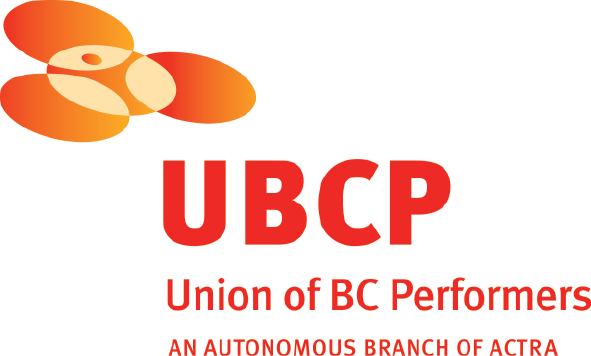 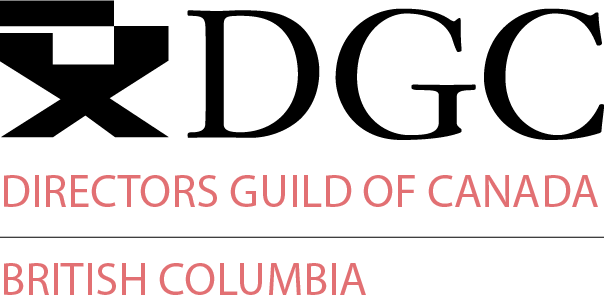 With the participation of the Province of British Columbia 
Film Incentive BCThe Canadian Film or Video Production Tax Credit
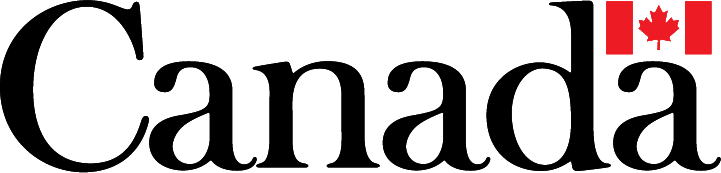 © MMXX Charming Productions Inc.  All Rights Reserved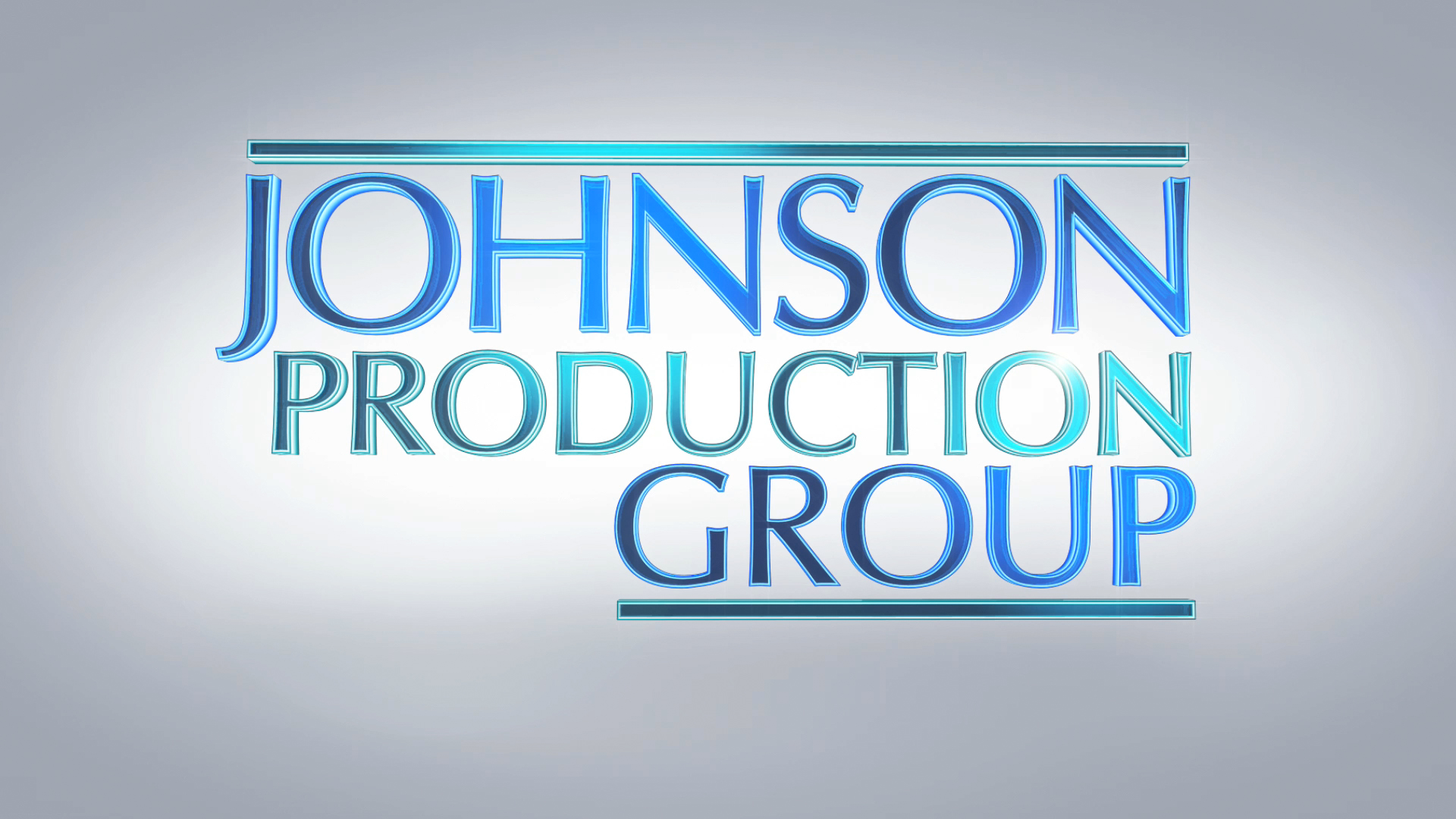 Meta DataLONG (max 3000 characters) synopsisHannah Adams falls for more than teaching music when wood-worker Gavin McQueen (and his nine-year old daughter) move back to town after his wife’s passing. With a shared interest in the upcoming Kite Festival, Hannah becomes smitten with her new neighbour Gavin. But with an ex-girlfriend who makes it clear that she no longer wants to be an ex, Hannah finds difficulty in if knowing if Gavin is into her, as much as she is into him. (435)MEDIUM (max 500) synopsisHannah Adams falls for more than teaching music when wood-worker Gavin McQueen (and his nine-year old daughter) move back to town after his wife’s passing. With a shared interest in the upcoming Kite Festival, Hannah becomes smitten with her new neighbour Gavin. But with an ex-girlfriend who makes it clear that she no longer wants to be an ex, Hannah finds difficulty in if knowing if Gavin is into her, as much as she is into him. (435)SHORT (max 100 characters) synopsisA music teacher finds unexpected love at the town's annual Kite Festival. (73)5 KEY WORDSKite festival, windsurfing, widower, fatherCHARACTERHannah AdamsGavin McQueenParker McQueenKatie LonghornShirleyJohn McQueenACTORJESSICA LOWNDESCHRISTOPHER RUSSELLAMÉLIE WILL WOLFDONNA BENEDICTOLISA ANN DURUPTFRED KEATINGActorsJESSICA LOWNDESCHRISTOPHER RUSSELLAMÉLIE WILL WOLFDONNA BENEDICTOLISA ANN DURUPTKAREN KRUPERFRED KEATINGHAMZA FOUADPETER GRAHAM-GAUDREAUBEVERLEY ELLIOTBIANCA LAWRENCEMATTHEW KEVIN ANDERSONROBIN T. ROSERoleHannah AdamsGavin McQueenParker McQueenKatie LonghornShirleyMargaret McQueenJohn McQueenBrianHenry AdamsBetty AnneIsabelleJimAnnouncerTIMOTHY O. JOHNSONExecutive producerCHRISTIE WILLExecutive producerJESSICA LOWNDESExecutive producerJOSEPH WILKACo-executive producerNAVID SOOFI ProducerOLIVER DE CAIGNYSupervising producerNAVID SOOFIProduction ManagersDARREN ROBSONGARRETT VANDUSENUnit ManagerTROY SCOTTFirst Assistant DirectorJEFF CROFTSecond Assistant DirectorKATIE GOOLDSet DecoratorRUSTY ROSSAssistant Set DecoratorMEGAN TAYLORLead DresserSKYE DYKENDressersANDRE ORIGUELAERIKA KELEHEROn Set DresserKSENIIA LIEONTIEVAProps MasterLETICIA LOUREIROPropsLAIS ARAUJOJOELY OSIKAKATIE HILLIERGraphic DesignerKATHLEEN FOWLSTONEMake-Up ArtistSELENA TAYLORHair StylistJADEN DEVINECostume DesignersHANNAH TAGGARTNICOLE MOORETruck CostumerERICA STERRYSet SupervisorBAURZHAN DOSMAGAMBETOVFirst Assistants CameraTITOUAN FOURNIERTYLER OLCHOWYSecond Assistant CameraMIKE JOHNSTONGafferSEPEHR MAHBOBBest BoyElectricMITCHELL ROWLANDKey GripERIK MORTENSENBest BoyGripANDRIJ LYSKOVDolly GripPETER GIBSONTransport CoordinatorDOUG HALVORSONTransport CaptainsCHRISTOPHER WILDSAEED SODEYFDriversJEFF CHARLTONGORDON MACKAYGARY WATSONBARRY HUNTSecurity CoordinatorONKAR NAGRASecurityJASON HUNTSHANE DIXONPERRY PARSONSRICHARD PLUHOWYBALWINDER SALLCELESTE CROWELocation ManagerSTUART BROWNEAssistant Location ManagersJAMIE SKELTONANA NUNESKey Location AssistantsERIC DOUBLEDAYJAIME SAMBELLJOHN MCINTYRELYNDSEY MILLIGANROBIN LAWRENCELocation AssistantsCARTER VILLEMAGNE-GAMACHEEMILIA SAINZ SOLERProduction Sound MixerELSY DAGDUG CHAMELISBoom OperatorSAMANTHA DUNBARScript SupervisorPARALEE COOKProduction AccountantTHOMAS STANFORDBusiness AffairsJEFF DESMARAISProduction CoordinatorCASSY HUNGERSONThird Assistant DirectorQUINN LEWIS-BRESCHCraft Service/First AidCHRISSY SANDHUERIKKA GRIFFITHS-KEAMCraft Service/First Aid AssistantTASTEBUDS MOBILE CATERINGCateringBILL SCHILDPATTChefsSHARON TOUCHETCIARRA COOKCasting AssistantLA HILTSExtras CastingCHRISTINE KNIGHTStand-InCOASTAL CLEARANCESScript ClearancesCHANDLER FOGDEN ALDOUS LAW CORPORATIONLegal ServicesFRONT ROW INSURANCE BROKERSInsuranceLEAH MYERSPost Production SupervisorTIM SPENCEPost Production CoordinatorRON PENCHALAIYAAssistant EditorRAYNE MUIRSecond Assistant EditorRICHARD MINTAKVisual EffectsSEÁN TRAVERSColouristMAVERICK POST GROUPSound FacilitiesGregor PhillipsSupervising Sound EditorGregor PhillipsRe-Recording MixerAARON OLSONDialogue EditorCRAIG GEORGESFX EditorALEX MACIAFoley ArtistsDEVON QUELCH